Общие положения1. Настоящий устав распространяется на Городское Казачье Общество «Форт ДВ» (далее по тексту – Общество). При вхождении городского казачьего общества в состав юртового казачьего общества, окружного казачьего общества, войскового казачьего общества, всероссийского казачьего общества, на городское казачье общество распространяются уставы вышестоящих казачьих обществ.2. Полное наименование городского казачьего общества: Городское Казачье Общество  «Форт ДВ», сокращенное наименование  ГКО  «Форт ДВ».3.  Место нахождения: Хабаровский край, муниципальное образование городской округ  «город Хабаровск».4.  Общество является первичным объединением граждан Российской Федерации и членов их семей – жителей муниципального образования городского округа «город Хабаровск». Члены Общества в установленном порядке могут принять на себя обязательства по несению государственной и (или) иной (муниципальной) службы.5.  Общество создается и действует на основе принципов добровольности, равноправия, самоуправления, законности, гласности, уважения прав и свобод человека и гражданина, сохранения и развития казачьих традиций, а также подконтрольности и подотчетности органам государственной власти, местного самоуправления в соответствии с Конституцией Российской Федерации, законодательными и иными нормативными правовыми актами Российской Федерации, Уставом Хабаровского края, законодательными и иными нормативными правовыми актами Хабаровского края, муниципальными нормативными правовыми актами, настоящим Уставом и Уставами вышестоящих казачьих обществ. 6.  Правовую основу деятельности Общества составляют Конституция Российской Федерации, федеральные законы: «О некоммерческих организациях» № 7-ФЗ  от 12 января 1996г., «О системе государственной службы Российской Федерации» № 58-ФЗ от 27 мая 2003г., «О муниципальной службе в Российской Федерации» № 25 от 02 марта 2007г., «О государственной службе российского казачества» № 154-ФЗ от 05.12.2005г., другие федеральные законы, законы Хабаровского края, нормативные правовые акты муниципальных образований Хабаровского края, нормативные правовые акты Президента Российской Федерации и Правительства Российской Федерации, иные нормативные правовые акты Российской Федерации, Устав Хабаровского края, Устав городского округа «город Хабаровск», иные нормативные правовые акты Хабаровского края, городского округа «город Хабаровск», других муниципальных образований Хабаровского края, уставы вышестоящих казачьих обществ, а также настоящий устав.7.  В соответствии с Федеральным законом «О некоммерческих организациях» № 7-ФЗ от 12.01.1996г., Общество является юридическим лицом с момента государственной регистрации и имеет собственное имущество, самостоятельный баланс, расчетный и иные счета в банках и других кредитных организациях. Общество отвечает по своим обязательствам своим имуществом, может от своего имени приобретать и осуществлять имущественные и личные неимущественные права, нести обязанности, быть истцом и ответчиком в суде.8. Общество может иметь свою эмблему, зарегистрированную в установленном законодательством Российской Федерации порядке, штандарт, печать с полным наименованием на русском языке, штампы, бланки и другие реквизиты, необходимые для деятельности.9. Общество осуществляет свою деятельность в  пределах  административных границ муниципального образования городского округа «город Хабаровск».10. Для внесения в государственный реестр казачьих обществ в Российской Федерации Общество представляет в федеральный орган исполнительной власти, уполномоченный в области ведения государственного реестра казачьих обществ в Российской Федерации, документы в соответствии с законодательством Российской Федерации.11. Устав Общества подлежит:А) Согласованию с Атаманом вышестоящего казачьего общества;Б) Согласованию с заинтересованными федеральными органами исполнительной власти и (или) их территориальными органами, органами исполнительной власти субъектов Российской федерации и органами местного самоуправления;В) Утверждению главой муниципального образования «город Хабаровск», в  соответствии с Указом Президента РФ от 30.04.2009 г. № 485.II.  Деятельность Общества12.  Основными целями Общества являются:возрождение российского казачества, защита его прав, сохранения традиционных образа жизни, хозяйствования и культуры российского казачества.культурное, духовное и нравственное воспитание казаков, сохранение и развитие казачьих традиций и обычаев, осуществление мероприятий по военно-патриотическому воспитанию молодежи, ведение культурно-массовой и спортивной работы;участие в разработке и реализации государственной политики в отношении российского казачества;развитие российского казачества, защита гражданских прав и свобод, чести и достоинства казаков;организация и руководство деятельностью членов Общества;организация и обеспечение исполнения членами Общества принятых на себя обязательств по несению государственной и (или) иной службы;забота о членах семей казаков, призванных (поступивших) на военную службу, оказание материальной и иной помощи семьям погибших (умерших) казаков, многодетным семьям, сиротам, инвалидам и пенсионерам;взаимодействие с другими казачьими обществами, общественными объединениями казаков в интересах объединения и развития российского казачества;развитие дружбы и сотрудничества, поддержание межнационального мира и согласия между народами Российской Федерации;взаимодействие с органами местного самоуправления по вопросам становления и развития российского казачества, реализации федерального законодательства и законодательства Хабаровского края по вопросам российского казачества;участие в развитии казачьих кадетских корпусов;участие в реализации муниципальных программ и проектов;участие в развитии агропромышленного комплекса и сельских территорий в местах проживания членов Общества;укрепление международных связей с казачеством за рубежом в рамках государственной политики Российской Федерации в отношении соотечественников за рубежом;оказание содействия соотечественникам, из числа казаков проживающих за рубежом, в добровольном возвращении в Российскую Федерацию;обеспечение информационной открытости деятельности Общества;осуществление благотворительной деятельности, а также деятельности в области содействия благотворительности и добровольчества, в том числе:- социальная поддержка и защита малоимущих граждан;- подготовка населения к преодолению последствий стихийных бедствий, экологических, техногенных или иных катастроф, к предотвращению несчастных случаев; -  охрана окружающей среды и защита животных; - оказание помощи пострадавшим в результате стихийных бедствий, экологических, техногенных или иных катастроф, социальных, национальных, религиозных конфликтов, беженцам и вынужденным переселенцам;осуществление в установленном порядке государственной и (или) иной службы, а также иной деятельности на основе договоров (соглашений) Общества с федеральными органами исполнительной власти и (или) их территориальными органами, органами исполнительной власти субъектов Российской федерации (Хабаровского края) и органами местного самоуправления муниципальных образований (города Хабаровск) в соответствии с законодательством Российской Федерации;взаимодействие с органами государственной власти, органами местного самоуправления и некоммерческими организациями в целях укрепления российской государственности, общественно-политической стабильности и развития традиций российского казачества.13.  Общество вправе осуществлять деятельность, направленную на достижение указанных выше целей, в том числе:1) социальная поддержка и защита граждан, являющихся членами Общества путём представления и защиты интересов казаков и членов их семей в соответствии с законодательством Российской Федерации;2) охрана и в соответствии с установленными требованиями содержание объектов (в том числе зданий, сооружений) и территорий, имеющих историческое, культовое, культурное или природоохранное значение, и мест захоронений;3) оказание юридической помощи на безвозмездной или на льготной основе гражданам и некоммерческим организациям и правовое просвещение населения, деятельность по защите прав и свобод человека и гражданина; 4) профилактика социально опасных форм поведения граждан (охрана общественного порядка);5) деятельность в области просвещения, пропаганды здорового образа жизни, улучшения морально-психологического состояния граждан, физической культуры и спорта и содействие указанной деятельности, а также содействие духовному развитию личности, укрепления дружбы, мира и согласия между народами.6) осуществлять в соответствии с законодательством Российской Федерации деятельность, направленную на сохранение и развитие культуры, обычаев и традиций казачества, норм нравственного воспитания детей, на развитие традиционных форм землепользования наряду с семейным хозяйством и иной не запрещенной федеральным законом деятельностью.        7) осуществлять иную деятельность в соответствии с Конституцией Российской Федерации, Федеральными законами и иными нормативными правовыми актами Российской Федерации, а также законами и иными нормативными правовыми актами Хабаровского края и городского округа «город Хабаровск», а так же осуществлять предпринимательскую деятельность, направленную на достижение целей Общества, не противоречащую законодательству Российской Федерации:Деятельность  специализированных служб охраны  и безопасности.Деятельность в области спорта; Физкультурно-оздоровительная деятельность.Разведение лошадей; Экскурсионные услуги.         Заготовка растительных кормов; Переработка и реализация сельхозпродукции.Рыболовство, предоставление услуг в области рыболовства; Охота и разведение диких животных, включая предоставление услуг в этих областях; Сбор дикорастущих и недревесных лесопродуктов. Овощеводство; Выращивание кормовых культур; Растениеводство в сочетании с животноводством (смешанное сельское хозяйство), а также хранение и складирование.Оптовая, мелкооптовая торговля пищевыми продуктами.Лесозаготовки для организации строительства, зданий и сооружений, соответствующих целям создания общества.14.  Общество обязано:  соблюдать Конституцию Российской Федерации, федеральные законы, нормативные правовые акты Президента Российской Федерации и Правительства Российской Федерации, иные нормативные правовые акты Российской Федерации, Устав Хабаровского края законы Хабаровского края и иные нормативные правовые акты Хабаровского края, нормативные правовые акты муниципального образования «город Хабаровск», других муниципальных образований, а в случае вхождения Общества в юртовое, окружное, войсковое, всероссийское казачье общество – уставы вышестоящих казачьих обществ, а также нормы, предусмотренные в настоящем уставе;  ежегодно публиковать отчет об использовании своего имущества или обеспечивать доступность ознакомления с указанным отчетом;  представлять согласно законодательству Российской Федерации в установленном порядке отчет о своей деятельности в уполномоченный Правительством Российской Федерации федеральный орган исполнительной власти в сфере государственной регистрации и контроля деятельности некоммерческих организаций.III.  Порядок и условия приема в члены Общества и выхода из членов Общества. Права и обязанности членов Общества.15.  Членами Общества являются:1) Казаки – граждане Российской Федерации, достигшие 18 -летнего возраста, вступившие в Общество в установленном порядке и имеющие право решающего голоса (голоса) на Круге Общества. 2) Члены семей казаков - граждане Российской Федерации,  не вступившие в Общество в установленном порядке, и не имеющие права решающего голоса на Круге Общества.При вхождении Общества в вышестоящее казачье общество, члены Общества одновременно являются членами этого вышестоящего (юртового, окружного, войскового, всероссийского) казачьего общества. Члены Общества, вступившие в Общество в установленном порядке, могут принять на себя обязательства по несению государственной и (или) иной службы.16. Основанием для вступления в Общество является письменное заявление гражданина на имя Атамана Общества. Атаман Общества в период между Кругами установленным порядком принимает от граждан заявления и оформляет необходимые документы для их вступления в Общество и определяет каждому испытательный срок, а так же задачи, которые гражданин должен выполнять в Обществе в период испытательного срока. Решение о принятии в члены утверждается на Круге Общества по представлению Атамана Общества большинством голосов,  присутствующих на Круге членов Общества. Полномочия по утверждению решения о принятии членов в Общество могут быть делегированы решением Круга Атаману Общества совместно с Правлением Общества и Советом Стариков.17. Гражданам, изъявившим желание вступить в Общество, со дня подачи заявления на вступление гражданина в Общество может устанавливаться испытательный срок продолжительностью от 1 до 3 месяцев. В период испытательного срока, на указанных граждан распространяются все права и обязанности, предусмотренные настоящим уставом, за исключением права нести государственную и иную службу, права решающего голоса, права занимать должности в органах управления Общества, а в случае вхождения Общества в состав вышестоящих казачьих обществ - права занимать должности в их органах управления. По истечении испытательного срока Круг Общества по представлению Атамана Общества утверждает решение Атамана Общества о приеме или об отказе в приеме гражданина в члены Общества.В случае принятия решения о приеме гражданина в члены Общества, он клянётся быть верным казачьей идее, ему в установленном порядке присваивается чин и выдается удостоверение казака.18.  Члены Общества могут добровольно выйти из Общества, подав письменное заявление на имя Атамана Общества. Решение об удовлетворении указанного заявления принимается Кругом Общества. Полномочия по удовлетворению заявления о выходе членов из Общества могут быть делегированы решением Круга Атаману Общества совместно с Правлением Общества и Советом Стариков.19.  Члены Общества, вступившие в Общество в установленном порядке, имеют право:  избирать и быть избранными на выборную должность в органы управления Общества, а при вхождении Общества в состав юртового, окружного, войскового, всероссийского казачьего общества, в его органы управления;  участвовать в уставной деятельности Общества, вышестоящих казачьих обществ;  носить в установленном порядке форму установленного образца;  ставить перед органами управления Общества, обладающими соответствующими полномочиями согласно настоящему уставу, вопрос о созыве внеочередного Круга Общества;  в случае изменения места жительства переходить в другое казачье общество, по согласованию с Атаманом указанного казачьего Общества, на основании отзыва Атамана казачьего Общества по прежнему месту жительства, предоставляющего возможность исключения назначения испытательного срока и подтверждающего чин казака.19.1 Члены общества, не вступившие в Общество в установленном порядке, имеют право:1)  Вступать в общество в установленном порядке;2)  Участвовать в уставной деятельности общества, вышестоящих казачьих обществ.20.  Члены Общества обязаны:  соблюдать законодательство Российской Федерации, настоящий устав, а при вхождении в состав вышестоящего (юртового, окружного, войскового, всероссийского) казачьего общества, уставы вышестоящих казачьих обществ;  точно и беспрекословно выполнять не противоречащие законодательству Российской Федерации решения Круга Общества, приказы и распоряжения Атамана Общества и Атаманов вышестоящих казачьих обществ;  обеспечивать сохранность удостоверения казака и его сдачу в установленном порядке;  личным трудовым и материальным вкладом способствовать развитию и укреплению Общества;  активно участвовать в патриотическом воспитании молодых казаков, подготовке их к несению государственной или иной службы;  хранить и развивать казачьи традиции, культуру, беречь честь и достоинство казака, крепить единство российского казачества;  приумножать собственность Общества и обеспечивать ее сохранность;  выполнять принятые на себя обязательства по несению государственной  и (или) иной службы.21.  В связи с выслугой лет и занимаемой должностью казаку присваивается в установленном порядке соответствующий чин. В порядке поощрения казаку может быть присвоен очередной чин до истечения соответствующего срока выслуги.22.  За ненадлежащее исполнение обязанностей, предусмотренных настоящим уставом, член Общества, может быть, подвергнут публичному порицанию членами Общества на Круге Общества, лишен права решающего голоса  или исключен из Общества.23. Решение об исключении члена из Общества инициируется:- не менее чем одной третью голосов казаков;- Атаманом Общества.Решение об исключении члена Общества принимается на Круге Общества по представлению Атамана Общества не менее чем двумя третями голосов от числа казаков, присутствующих на Круге.24. Решение об исключении члена Общества, занимающего выборную должность в юртовом, окружном, войсковом, всероссийском казачьем обществе, может быть инициировано:- не менее чем одной третью голосов казаков членов Общества;- двумя третями голосов Правления казачьего общества, в котором он занимает выборную должность;- Атаманом казачьего общества, в котором он занимает выборную должность.Решение принимается Кругом казачьего общества, должность в котором занимает указанный член Общества не менее чем двумя третями голосов от общего числа казаков, имеющих право решающего голоса, при условии личного присутствия Атамана данного казачьего общества, с обязательным уведомлением Совета Атаманов вышестоящего казачьего общества.25.  Решение об исключении члена из Общества, занимающего в соответствии с настоящим уставом выборную должность в вышестоящих казачьих обществах, влечет прекращение его полномочий выборного лица в вышестоящих казачьих обществах.26.  Исключение члена из Общества не влечет за собой прекращения прав и обязанностей, для членов его семьи, предусмотренных настоящим уставом, а также уставами вышестоящих казачьих обществ.IV. Органы Общества27.  Органами управления Общества являются: Круг Общества;2)  Атаман Общества.3)  Правление Общества (далее – Правление);28.   Круг Общества является высшим органом управления Обществом. Круг Общества считается правомочным, если в его заседании принимает участие не менее 51% (пятидесяти одного процента) членов Общества с правом решающего голоса.29.  Заседания Круга Общества созываются Правлением не реже одного раза в год. Дата созыва и место проведения заседаний Круга Общества определяются Правлением и утверждаются приказом Атамана Общества не менее чем за 1 месяц до его проведения.Заседание Круга Общества, на котором проводятся выборы Атамана Общества, проходит, как правило, по месту нахождения Правления, либо в ином месте по решению Правления при наличии согласования с Правлением вышестоящего казачьего общества.На открытие заседания Круга Общества приглашается представитель духовной (религиозной) организации. Открытие заседания Круга Общества может сопровождаться проведением духовных (религиозных) обрядов, представителем духовной (религиозной) организации.30.  Ответственность за организационное обеспечение заседания Круга Общества возлагается на Атамана Общества либо по его поручению на первого заместителя (товарища) Атамана Общества. Поручение даётся Атаманом на Правлении Общества.Кругом Общества избирается есаул (есаулец) для обеспечения порядка на заседании Круга Общества.31.  Внеочередное заседание Круга Общества может быть созвано:           1)  по требованию Атамана Общества;  2)  по требованию Правления;  3)  по требованию контрольно-ревизионной комиссии Общества;  4)  по инициативе не менее чем одной трети членов Общества;  5)  по требованию Атаманов вышестоящих казачьих обществ.32.  К компетенции Круга Общества относятся вопросы:  принятия и внесения изменений в устав Общества;  определения приоритетных направлений деятельности Общества, принципов формирования и использования имущества;  образования органов Общества и досрочного прекращения их полномочий, в том числе избрание членов Правления: Атамана Общества, избрание по представлению Атамана Общества первого заместителя (товарища) Атамана Общества; Совета Стариков, Суда чести, контрольно-ревизионной комиссии, утверждения положений о Суде чести, контрольно-ревизионной комиссии, определения количественного состава Правления и его структуры;  прекращения полномочий Атамана Общества по предложению Атамана вышестоящего казачьего общества;  реорганизации и ликвидации Общества, назначения ликвидационной комиссии;  определения в соответствии с законодательством Российской Федерации порядка распоряжения имуществом Общества;  распределения полномочий по распоряжению имуществом Общества между органами её управления, в том числе между Кругом Общества, Атаманом Общества и Правлением;  решения иных вопросов, связанных с распоряжением имуществом Общества, в соответствии с законодательством Российской Федерации;рассмотрения и утверждения ежегодных отчетов о деятельности Общества, в том числе об исполнении казаками принятых на себя обязательств по несению государственной и (или) иной службы;рассмотрения и утверждения отчетов Атамана Общества, Правления, контрольно-ревизионной комиссии;контроля за ходом выполнения договоров (соглашений) о несении казаками государственной и (или) иной службы, заключенных Обществом в установленном порядке;принятия мер по обеспечению исполнения членами Общества принятых обязательств по несению государственной и (или) иной службы;контроля за ходом осуществления членами Общества иной деятельности на основе договоров (соглашений) Общества с органами военного управления, подразделениями территориальных органов федеральных органов исполнительной власти, органами государственной власти Хабаровского края, органами местного самоуправления;соблюдения установленного порядка выдачи удостоверения казака, установленного порядка присвоения чинов членам Общества;определения порядка оказания материальной и иной помощи семьям погибших (умерших) казаков, многодетным семьям, сиротам, инвалидам и пенсионерам, а также членам семей казаков, призванных (поступивших) на военную службу;рассмотрения предложений и ходатайств членов Общества, а также Атамана Общества, Правления, принятие по ним решений;утверждения годового отчета и годового бухгалтерского баланса;утверждения финансового плана и внесения в него изменений;участия в других организациях.33.  Круг Общества рассматривает другие вопросы, связанные с уставной деятельностью Общества.34.  К исключительной компетенции Круга Общества относятся вопросы, указанные в подпунктах «1» –  «11» пункта 32.35.  Решения Круга Общества по избранию Атамана Общества, по избранию первого заместителя (товарища) Атамана Общества, Совета Стариков, Суда чести и контрольно-ревизионной комиссии, принимаются  открытым голосованием.Решения Круга Общества по вопросам, отнесенным настоящим уставом к исключительной компетенции, принимаются не менее чем двумя третями голосов казаков, присутствующих на заседании, по иным вопросам – большинством голосов от общего числа казаков, присутствующих на заседании.Решения Круга Общества оформляются протоколом, подписываемым Атаманом Общества или уполномоченным им первым заместителем (товарищем) Атамана Общества, писарем, а также есаулом (есаульцем).36. Руководящим коллегиальным исполнительным органом Общества в период между заседаниями Круга Общества является Правление, количественный состав и структура Правления утверждается Кругом. Утверждение на должность и освобождение от должности членов Правления осуществляется Кругом Общества из членов Общества. По должности в состав Правления Общества входят Атаман общества и Первый заместитель (товарищ) Атамана Общества.Обязанности членов Правления утверждаются приказом Атамана общества.37.  Правление Общества проводит свои заседания не реже одного раза в три месяца. Чаще - в случае необходимости, по решению Атамана Общества или по требованию любого из членов Правления. Заседания Правления созываются Атаманом Общества, а в его отсутствие – Первым заместителем (товарищем) Атамана.38.  К основным полномочиям Правления относится решение вопросов:  утверждения по согласованию с Правлением вышестоящего казачьего общества даты созыва и места проведения заседаний Круга Общества;  рассмотрения предложений Общества, представляемых в вышестоящие казачьи общества;  выдвижения по представлению Совета Стариков кандидатуры на должность Атамана Общества;  принятия решений о внесении по представлению Суда чести на рассмотрение Круга Общества вопросов о досрочном прекращении полномочий Атамана Общества, Первого заместителя (товарища) Атамана, контрольно-ревизионной комиссии;  иные вопросы, не входящие в исключительную компетенцию Круга Общества, если это предусмотрено соответствующим решением Круга Общества.39.  Заседание Правления считается правомочным при условии присутствия на нем не менее чем двух третей его членов. Решения Правления принимаются большинством голосов от общего числа присутствующих на заседании членов Правления.40.  Решение о внесении по представлению Суда чести на рассмотрение Круга Общества вопросов о досрочном прекращении полномочий Атамана Общества, Первого заместителя (товарища) Атамана, контрольно-ревизионной комиссии принимается не менее чем двумя третями голосов членов Правления.41.  Атаман Общества является главным должностным лицом и осуществляет общее руководство деятельностью Общества. Атаман Общества несет персональную ответственность за деятельность Общества.42.  Атаман избирается Кругом Общества сроком на пять лет.Кандидатом на должность Атамана Общества может быть гражданин Российской Федерации – член Общества, не моложе 30 лет, пользующийся доверием и уважением казаков, обладающий организаторскими способностями, высокой нравственностью, имеющий опыт управленческой работы.Не могут быть представлены в качестве кандидатур на должность Атамана члены Общества:1)  имеющие неснятую или непогашенную судимость;2)  содержащиеся в местах лишения свободы по приговору суда;3)  которым в соответствии с уголовно-процессуальным законодательством Российской Федерации предъявлено обвинение в совершении преступления;4)  подвергнутые административному наказанию за совершение административных правонарушений, предусмотренных статьями 20.3 и 
(или) 20.29 Кодекса Российской Федерации об административных правонарушениях (в течение срока, когда гражданин Российской Федерации считается подвергнутым административному наказанию);5)  признанные судом недееспособными или ограниченно дееспособными.Один и тот же член Общества не может быть избран на должность Атамана Общества более чем два срока подряд.43.  Инициаторами выдвижения кандидатуры на должность Атамана Общества могут быть:1) Круг Общества;2) Правление Общества;3) Совет Стариков;4) Атаман вышестоящего казачьего общества; 5) Совет Атаманов вышестоящего казачьего общества;44.  Члены Общества в порядке самовыдвижения могут быть инициаторами выдвижения кандидатуры на должность Атамана Общества.45.  Избрание Атамана Общества может сопровождаться проведением духовных (религиозных) обрядов, представителем духовной (религиозной) организации.46.  Полномочия Атамана Общества прекращаются со дня вступления в должность вновь избранного и утвержденного в установленном порядке Атамана Общества. 47.  Полномочия Атамана Общества досрочно прекращаются в порядке, предусмотренном настоящим уставом, в случае принятия Кругом Общества решения об этом в связи с наступлением следующих событий:1)  подача письменного заявления Атаманом Общества;2)   достижение Атаманом Общества 65-летнего возраста;3)   привлечение Атамана Общества к уголовной ответственности; 4)  признание Атамана Общества судом недееспособным или ограниченно дееспособным;5)  смерть Атамана Общества;6)  утрата Атаманом Общества гражданства Российской Федерации;7)  привлечение Атамана Общества к административной ответственности за совершение административных правонарушений, предусмотренных статьями 20.3 и (или) 20.29 Кодекса Российской Федерации об административных правонарушениях;8)  утрата доверия со стороны членов Общества, совершение действий, порочащих репутацию Общества, ненадлежащее исполнением обязанностей Атамана Общества;9) невыполнение или игнорирование решений Совета Атаманов вышестоящего казачьего общества; 10) невыполнение указаний Атаманов вышестоящих казачьих обществ.В случае досрочного прекращения полномочий Атамана Общества по основаниям, предусмотренным настоящим уставом, то временно исполняющим обязанности Атамана Общества назначается Первый заместитель (товарищ) Атамана Общества, избранный Кругом Общества, до момента избрания нового Атамана Общества.48.  Правление в течение дня, следующего за днем принятия решения о досрочном прекращении полномочий Атамана Общества, письменно уведомляет об этом Атаманов вышестоящих казачьих обществ.49.  Решение о назначении выборов Атамана Общества должно быть принято не позднее, чем за один месяц до даты истечения срока, на который Атаман Общества был избран.Решение о назначении выборов Атамана Общества в связи с досрочным прекращением его полномочий должно быть принято одновременно с решением о досрочном прекращении полномочий Атамана Общества.Выборы Атамана Общества в связи с досрочным прекращением полномочий Атамана Общества должны состояться не позднее шести месяцев.50. Атаман Общества:  действует без доверенности от имени Общества;  представляет в установленном порядке Общество в территориальных органах федеральных органов государственной власти, органах государственной власти Хабаровского края, органах местного самоуправления и иных органах и организациях;  взаимодействует с федеральным органом исполнительной власти, уполномоченным вести государственный реестр казачьих обществ в Российской Федерации, подразделениями территориальных органов федеральных органов исполнительной власти, органами местного самоуправления по вопросам уставной деятельности городского казачьего общества;  организует и обеспечивает осуществление уставной деятельности Общества;  обеспечивает надлежащее исполнение членами Общества принятых на себя обязательств по несению государственной и (или) иной службы и других обязанностей;  вносит Кругу Общества представление об избрании первого заместителя (товарища) Атамана Общества;подписывает финансовые и иные документы, издает приказы по вопросам, относящимся к его компетенции;вносит на рассмотрение Круга Общества вопросы, относящиеся к уставной деятельности Общества;осуществляет подготовку отчетов и иных документов;решает иные вопросы текущей деятельности, не отнесенные к компетенции Круга Общества, Правления.51. Атаман Общества обязан:  обеспечивать соблюдение настоящего устава;  точно и беспрекословно выполнять не противоречащие российскому законодательству решения Круга Общества, вышестоящего казачьего общества, приказы и распоряжения Атамана вышестоящего казачьего общества;  быть для казаков личным примером в соблюдении традиций и обычаев российского казачества;  обеспечивать иные функции, предусмотренные уставом Общества и уставами вышестоящих казачьих обществ.52.  Первый заместитель (товарищ) Атамана Общества – член Общества, должностное лицо, избираемое сроком на пять лет Кругом Общества по представлению Атамана Общества, обладает следующими правами:  на основании доверенности, выданной Атаманом Общества, действует от имени Общества, представляет интересы во всех органах государственной власти РФ, включая государственные органы власти субъектов РФ, правоохранительных органах, учреждениях, организациях и предприятиях, органах местного самоуправления, осуществляет от имени Общества юридически значимые действия указанные в доверенности; В случае досрочного прекращения полномочий Атамана, Первый заместитель Атамана Общества действует без доверенности от имени Общества.   при наличии соответствующих полномочий, переданных Атаманом Общества, осуществляет оперативное руководство деятельностью Общества в соответствии с решениями Круга Общества, Правления;  в период отпуска, болезни, командировки Атамана Общества исполняет обязанности Атамана Общества;  решает иные вопросы текущей деятельности, не отнесенные к компетенции Круга Общества, Атамана Общества, Правления.53. Для осуществления контроля за финансово-хозяйственной деятельностью Общества Кругом Общества по представлению Атамана Общества избирается контрольно-ревизионная комиссия.Контрольно-ревизионной комиссии осуществляет свою деятельность в соответствии с пунктами 71-75 настоящего устава.V.  Суд чести и Совет Стариков Общества54.  Суд чести избирается Кругом Общества в количестве 5 человек открытым голосованием сроком на пять лет.Членами Суда чести могут быть наиболее заслуженные и авторитетные казаки в возрасте не моложе 40 лет, знающие и соблюдающие традиции и обычаи российского казачества.Суд чести осуществляет свою деятельность в соответствии с положением, утвержденным Кругом Общества, и подотчетен Кругу Общества.55.  Суд чести имеет право вносить на рассмотрение Правления:  вопросы о досрочном прекращении полномочий Атамана Общества, первого заместителя (товарища) Атамана Общества, контрольно-ревизионной комиссии в случае утраты ими доверия со стороны членов Общества, совершения действий, порочащих репутацию Общества, ненадлежащего исполнения ими своих обязанностей.  формирования в порядке, установленном законодательством Российской Федерации, из числа своих членов третейского суда Общества.56. Суду чести по решению, принятому Кругом Общества, могут передаваться функции Совета Стариков.  57.  Совет Стариков избирается в количестве 5 человек сроком на пять лет Кругом Общества открытым голосованием.Членами Совета Стариков могут быть наиболее заслуженные и авторитетные казаки в возрасте не моложе 60 лет, знающие и соблюдающие традиции и обычаи российского казачества.58.  Совет Стариков осуществляет свою деятельность в соответствии с положением, утвержденным Кругом Общества, и подотчетен Кругу Общества.59.  Совет Стариков имеет право в период работы Круга Общества:  вносить обоснованные возражения против того или иного решения и ставить вопрос о повторном его обсуждении и голосовании. Такое решение вступает в силу только после повторного обсуждения и голосования за его принятие Кругом Общества;  приостанавливать работу Круга Общества в случае возникновения конфликтной ситуации либо проявления неуважения к Атаману Общества или Кругу Общества.60.  Совет Стариков имеет право представлять на рассмотрение Правления кандидатуру на должность Атамана Общества.VI.  Права и обязательства членов Обществапо несению государственной и (или) иной (муниципальной) службы61.  Члены Общества осуществляют свое право на равный доступ к государственной и (или) иной службе в соответствии с законодательством Российской Федерации.62.  Члены Общества вправе проходить:  государственную гражданскую службу в соответствии с законодательством Российской Федерации;  военную службу в Вооруженных Силах Российской Федерации, других войсках, воинских (специальных) формированиях и органах в соответствии с законодательством Российской Федерации;  правоохранительную службу в соответствии с законодательством Российской Федерации.63.  Для прохождения военной службы члены Общества направляются, как правило, в соединения и воинские части Вооруженных Сил Российской Федерации, которым присвоены традиционные казачьи наименования, во внутренние войска Министерства внутренних дел Российской Федерации, в пограничные органы.64.  Члены Общества в установленном законодательством Российской Федерации порядке вправе:  оказывать содействие государственным органам в организации и ведении воинского учета членов казачьих обществ, организовывать военно-патриотическое воспитание призывников, их подготовку к военной службе и вневойсковую подготовку членов казачьих обществ во время их пребывания в запасе;  принимать участие в мероприятиях по предупреждению и ликвидации чрезвычайных ситуаций и ликвидации последствий стихийных бедствий, по гражданской и территориальной обороне, в природоохранных мероприятиях;  принимать участие в охране общественного порядка, обеспечении экологической и пожарной безопасности, защите Государственной границы Российской Федерации, борьбе с терроризмом;  осуществлять иную деятельность на основе договоров (соглашений) казачьих обществ с органами военного управления, федеральными органами исполнительной власти и (или) их территориальными органами, органами исполнительной власти субъектов Российской Федерации и органами местного самоуправления в соответствии с законодательством Российской Федерации.65.  Члены Общества могут принимать обязательства по несению государственной и  (или) иной (муниципальной) службы, в следующих сферах деятельности:1) организация и ведение воинского учёта членов Общества;2) организация военно-патриотического воспитания призывников, их подготовка к военной службе;3) организация вневойсковой подготовки членов Общества во время их пребывания в запасе;4) предупреждение и ликвидация чрезвычайных ситуаций и ликвидация последствий стихийных бедствий;5) гражданская и территориальная оборона;6) осуществление природоохранных мероприятий;7) охрана общественного порядка, защита Государственной границы Российской Федерации, борьба с терроризмом;8) обеспечение экологической и пожарной безопасности;9) охрана объектов животного мира;10) охрана лесов;11) охрана объектов обеспечения жизнедеятельности населения;12 охрана объектов, находящихся в государственной и муниципальной собственности;13) охрана объектов культурного наследия.VII.  Имущество Общества66.  Имущество Общества формируется в соответствии с законодательством Российской Федерации в целях осуществления указанной в настоящем Уставе деятельности.67.  Источниками формирования имущества Общества являются:1) взносы («десятина») казаков;2) отчисления от фермерских хозяйств, других организаций учрежденных Обществом;3) финансовые средства, выделяемые в соответствии с заключёнными договорами по выполнению задач государственной и иной службы;4) иные источники, не противоречащие законодательству Российской Федерации.Размер взносов (отчислений) и порядок их внесения определяются Кругом Общества.5) добровольные взносы казаков78.  Полномочия органов управления Общества по распоряжению имуществом Общества определяются в соответствии с законодательством Российской Федерации и  положением, утверждаемым Кругом Общества.VIII.  Финансово – хозяйственная деятельность Общества и контроль за ее осуществлением71.  Финансово-хозяйственная деятельность Общества организуется и осуществляется в соответствии с законодательством Российской Федерации.За организацию финансово-хозяйственной деятельности Общества отвечает Атаман Общества.72.  Для осуществления контроля за финансово-хозяйственной деятельностью Общества Кругом Общества по представлению Атамана Общества избирается контрольно-ревизионная комиссия в количестве трех человек сроком на пять лет.В состав контрольно-ревизионной комиссии не могут входить члены Общества, избранные в органы управления Общества.Полномочия контрольно-ревизионной комиссии и порядок ее работы определяются положением о ней, утверждаемым Кругом Общества.73.  Проверка (ревизия) финансово-хозяйственной деятельности Общества осуществляется по итогам годовой деятельности Общества, а также в любое время - по инициативе контрольно-ревизионной комиссии, решению, принятому Кругом Общества.Круг Общества вправе принять решение о проведении проверки финансово-хозяйственной деятельности Общества аудиторской организацией или аудитором, не являющимся членом Общества.74.  Контрольно-ревизионная комиссия подотчетна только Кругу Общества.75.  По итогам проверки финансово-хозяйственной деятельности Общества, но не позднее, чем за один месяц до начала работы Круга Общества,  контрольно-ревизионной комиссией, аудиторской организацией или аудитором составляется заключение. Без такого заключения Круг Общества не вправе утверждать баланс Общества на соответствующий год.IX.  Заключительные положения76.  Внесение изменений в настоящий устав осуществляется Кругом Общества, созываемым в установленном настоящим уставом порядке. Решение о внесении изменений в настоящий устав принимается не менее чем двумя третями голосов казаков, присутствующих на Круге Общества.Устав Общества с изменениями принятыми на заседании Круга Общества, вступает в силу после его утверждения главой администрации муниципального образования городской округ «город Хабаровск» и государственной регистрации в установленном законодательством Российской Федерации порядке.77. Общество может быть реорганизовано. Решение о реорганизации Общества принимается на заседании Круга Общества, созываемом в установленном настоящим Уставом порядке, не менее чем двумя третями голосов казаков, присутствующих на Круге Общества.78. Общество может быть ликвидировано в соответствии с законодательством Российской Федерации.Решение о ликвидации Общества принимается на заседании Круга Общества, созванном в установленном настоящим уставом порядке, не менее чем двумя третями голосов казаков, присутствующих на Круге Общества.При ликвидации Общества оставшееся после удовлетворения требований кредиторов имущество, если иное не установлено законодательством Российской Федерации, направляется на цели, предусмотренные настоящим уставом и (или) на благотворительные цели. 79.  Настоящий устав принят на заседании Круга Общества.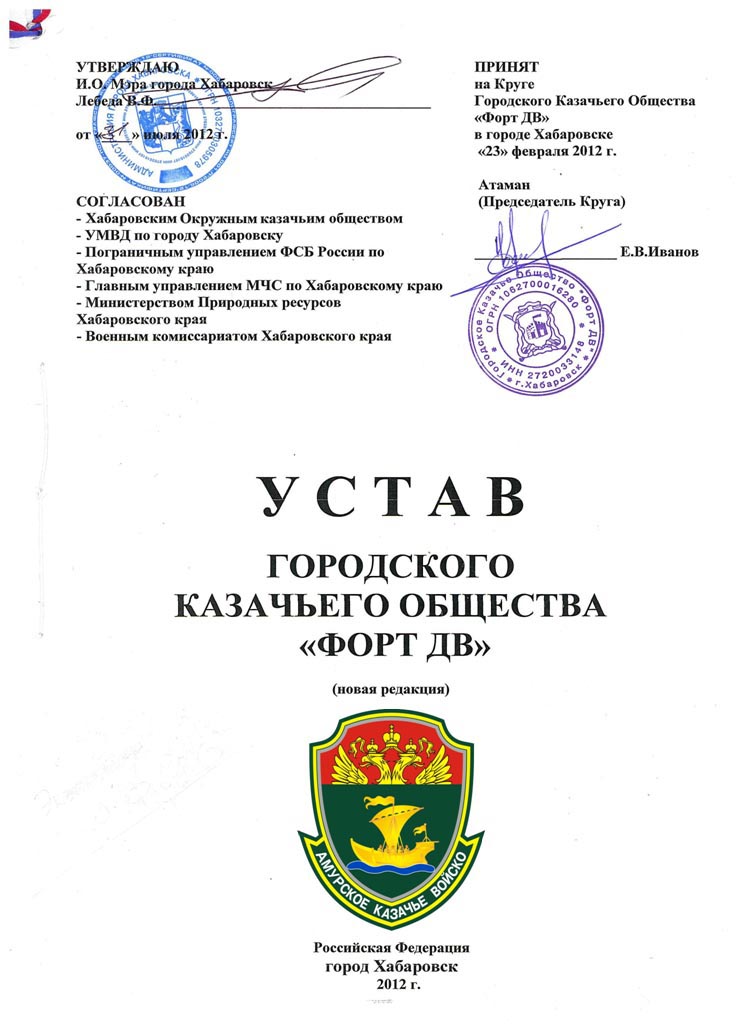 